电气学院2019年一学期实验教学耗材采购采购货物清单与要求序号耗材名称规格产地品牌单位数量参考图样1焊锡丝Sn63Pb 500g, 1.0mm焊锡丝杭州友邦卷572精密五环电阻10Ω,1/16W高科美芯支203精密五环电阻510Ω,1/16W高科美芯支1454精密五环电阻810Ω,1/16W高科美芯支205精密五环电阻1KΩ，1/16W高科美芯支806精密五环电阻4.3KΩ,1/16W高科美芯支207精密五环电阻10KΩ,1/16W高科美芯支1458精密五环电阻39KΩ,1/16W高科美芯支209精密五环电阻62KΩ,1/16W高科美芯支2010精密五环电阻100KΩ,1/16W高科美芯支16011精密可调电位器3296型，105PAKAN支3212精密可调电位器3296型，104PAKAN支3213定时芯片NE555N步步牛块3614三极管S9013支1815八路D类锁存器74HC573N云野支1816六路反向器74HC04N云野支1617BCD-七段码译码器74HC48N神斧支16188-3优先编码器74HC148N DIP16TI德州仪器支1619“8.”数码管共阴，七段码输入TaoTimeClub支1520蜂鸣器5V无源，通用，圆形，2脚 RB.3/.6VEXG支1521微动按键开关5.5mm×5.5mm 4脚支14022交流电源插头2芯，10A支1523小型变压器AC220V/AC12V单输出，2W左右支1524三端稳压器7805TaoTimeClub 支1625整流桥输入AC24V，2W10 4脚云野 支1626铝电解电容50V，2200μFTaoTimeClub 支1527铝电解电容25V，1000μFTaoTimeClub 支1528瓷片电容103高科美芯支3529独石电容104高科美芯支3530电路板单面，150mm×100mm，焊孔已挂锡的，实习套件配套块1531单排DIP插座条（直）单排排母条2.54mm间距 1*40P直脚FGHGF支1532双排针（直）DIPFGHGF支1533芯片插座DIP8FGHGF支3234芯片插座DIP14FGHGF支1635芯片插座DIP16FGHGF支3236芯片插座DIP20FGHGF支1637单芯电路板飞线φ0.25mm，焊电路板用 250m/卷              Polouta卷2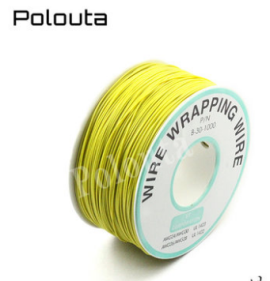 38吸锡器（手动）爱瑞泽把239元件袋250mm×150mm，塑料，透明，自封口个3540绝缘胶带PVC公牛卷13341万用表UT39优利德块 8042梅花起子小号张小泉把7443小镊子1380 超细高精密赛拓（SANTO）个8044标签纸48*14mm晨光张20045斜口钳PL-725 张小泉把2246吸锡枪DP-366D 精菱把4047电烙铁30W黄花把17148电烙铁50W黄花把549电烙铁架黄花个3050松香散装史丹利公斤1151电位器WXD3-13-2W 1K 线绕星火个4052万用表笔UT39优利德对15053双头插线220V/380V众友根10054电流测试线2米众友根2055接线板6孔双头对插/5米公牛个1556平板车60*90cm 承重约600斤 静音轮E22002新越昌晖辆157光栅片300线浙江光学片2058指针式万用表500型上海电表厂个1059分光计配套电源 变压器 6V/220V(容量3VA)个20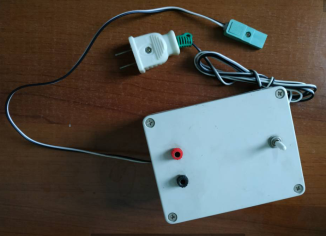 60外径千分尺0-25mm 0.01mm 上海工具厂支2061游标卡尺0-150mm 0.02mm上海赛一量具有限公司支1562水准泡万向水平仪A款铝合金60*12MM透明绿水 汐岩支2063钢卷尺2m 8201得力支2064热熔胶枪11mm博世把265滑变电位器10k个20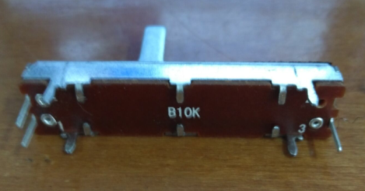 66双头鳄鱼夹测试线中号铜夹  铜线 长0.8m根30067双头鳄鱼夹测试线中号铜夹  铜线 长0.5m根40068保险管1A，100个/盒华畅盒569锉刀金刚砂锉刀10件套装22-322-23史丹利套470钢丝球B4302P茶花个571乳胶手套加厚100克南洋双672透明胶宽1.8cm得力个1073标签纸21*32mm*24枚*10张晨光包874白板笔红,10支/盒得力盒675白板笔蓝,10支/盒得力盒676三极管3DG6翼盟个10077集成块LM324翼盟个5078小电珠螺口，6.3V，0.15A冯世达个5079灯泡E27,15W,螺口，红色，磨砂FSL个3080电阻箱ZX21富阳精密个1081船型开关红色，KCD1，4脚2档带灯16A250V翼盟个2082电位器旋钮帽灰色铜芯，直径16mm，高度16mm翼盟个2083万用表VICTOR6243+胜利个184502胶水8克得力个285AB胶4ml，注射器装得力个286U型锁C级玻璃门锁玥玛个187双头鳄鱼夹测试线小号Risym根10088屏蔽线示波器夹子线Risym根5089灯笼头导线直径2mm，长30cm康优美根10090键鼠套装USB接口罗技套591cpu风扇i30酷冷至尊个2292硬盘SATA接口（单碟1T)希捷块493智能数显热风拆焊台Quick 706W+ 升级版快克套194榨水车AF08080 32升白云清洁个295梅花起子大号张小泉把9596橡胶手套加厚牛筋顺风双1097整理箱58L茶花个398读卡器多合一万能USB3.0绿联个3299集成块集成块741翼盟个200100集成块NE555N翼盟个200101电容10nf(0.01uf)翼盟个300102电容100nf(0.1uf)翼盟个500103电阻1k 1/8W翼盟个500104电阻5.1k 1/8W翼盟个800105电阻10k 1/8W翼盟个500106电阻51k 1/8W翼盟个500107电阻100k 1/8W翼盟个500108交流电流表小数点后3位，  DP3YOTO个1109香蕉插头线双头带护套线转插单头线CXU条10110传感器连接导线红黑各半 香蕉头直径：3mm 0.4M长根200111示波器探头60M优利德根10112交流接触器TGC1-09，380V正泰个100113辅助触头F4-11正泰个100114时间继电器ST3PA-A,380V正泰个60115时间继电器底座TP28X正泰个50116热继电器JRS1-25,380V正泰个50117三相异步电动机JW-6314,380V,180W,0.4Ashy台10118按钮TPB-3,10A,250VAC,600V MAX tand个100119空气开关DZ47 （三相）正泰个20120熔断体RT28-32,4A正泰个2000121熔断体底座RT28N-32X 1P正泰个100122自复平钮二位keolea个60123漏电测试仪VICTOR 469胜利个2124电线1.5mm  100米长武汉二厂卷15125香蕉头连接线红黑各半 香蕉头直径：5mm 0.3M长胜利根300126香蕉头连接线红黑各半 香蕉头直径：5mm 0.7M长胜利根100127电铬铁头30W黄花个200128电子数字钟ADS2042奥迪声个450129智能稳压充电器ADS06-2奥迪声个1050130吸锡器DP-366D宝工支50131剪刀中号可得优把15132剪刀大号张小泉把15133剪刀小号张小泉把15134平口起子大号张小泉把15135平口起子小号张小泉把30136电动螺丝刀充电手钻，锂电力达个1137电子实习训练板NE555+CD4017 插件式创新电子块950138剥线钳HS700D华胜把20139透明胶宽4.5cm得力个5140眼镜布20块/盒BestView盒3141接线板8插位 过载保护 1.8米公牛个4142数字万用表VC890D标配胜利个4143台式机内存单条4G DDR3金士顿根2144外置光驱8倍速 USB2.0 DVD光驱 黑色华硕(ASUS)根1145示波器探头60M优利德根10146一头Q一头鳄鱼夹连接线示波器连接线 1.0M长根10147电烙铁及支架35W（斜口）黄花支1148吸锡枪DP-366D 宝工把1149松香焊锡用20g STHT73746-8-23史丹利盒1150万用表保险管200MA.250v，100个/盒胜利盒1151万用表保险管20A，250v，100个/盒胜利盒1152移动硬盘1TB USB3.0睿品 金属外壳希捷块1153高频实验连接线20PIN电脑连接排线100mm总长FC红边灰排线个20154还原卡CH364PCI带档板单卡（包安装）奥易个37155电子数显游标卡尺MNT-150T美耐特把1156不锈钢波纹管平口器4分（16mm平口器）浴铭鼎个1157不锈钢切管器6-42MM力箭把1158水平尺无磁款-300MM(实心铸铝)高精度老师傅把1159万用表笔1000V/20A胜利对6160电焊台969A快克台5161集成芯片AD7606模拟器件公司片5162集成芯片HMC307 QSOP-16Lormume片5163集成芯片AD9767模拟器件公司片5164集成芯片FT232H QFP48FDTI Chip片5165集成芯片AD6645ASQZ-105模拟器件公司片5166射频变压器ADT4-1WTMCL片5167集成芯片AD9226ARS SSOP 模拟器件公司片5168共模电感 共模滤波器 ZJYS51R5-2PTDK片50169隔离电源模块IB0505S-2W   MORNSUN金升阳片20170隔离电源模块IB0505S-1W   MORNSUN金升阳片20171高频射频管MAR-6SM 丝印A06 贴片SOT-86 Lormume片172集成芯片SN6501DBVR  SOT23-5TI德州仪器片20173SMPS变压器760390014 475UH贴片伍特片10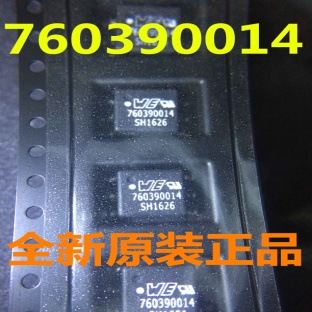 174ADL5330 模块ADL5330 模块 VGA 1MHz-3GHz 宽带增益 功率控制 射频放大器 无忧电子块1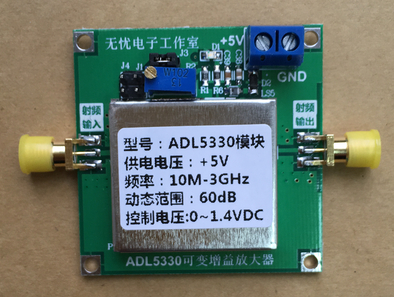 175集成芯片ADE7758ARWZADI片50176特软硅胶排线28AWG-10P如意星电子米50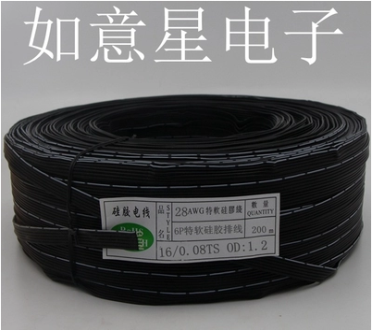 177DC插座DC-007B带铁壳支架5.5*2.1深圳市韩鑫电子 个50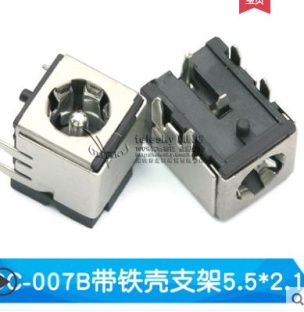 178DC插座DC44A   5.5*2.1 深圳市韩鑫电子 个50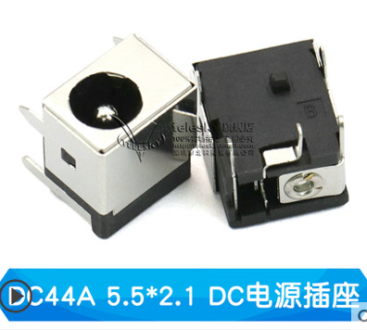 179FPGA 核心板AlteraEP4CE10 FPGA SDRAM小梅哥电子块2180集成电路STM32F407VET6 LQFP100封装意法半导体片20181集成电路STM32F103VET6 LQFP100封装意法半导体片20182集成电路AD7190BRUZ模拟器件公司片5183集成电路ADR4525BRZ  SOP-8封装模拟器件公司片20184集成电路ADR4530ARZ  SOP-8封装模拟器件公司片10185集成电路ADR4550ARZ SOP-8封装模拟器件公司片10186集成电路AD8475ARMZ 模拟器件公司片20187集成电路CS5534-BSZCirrus Logic片5188集成电路CS5532-BSZCirrus Logic片5189继电器HF46F-05-HS1宏发个100190电源模块HLK-5M05,ACDC低纹波小型,220V转5V5WHi-Link个10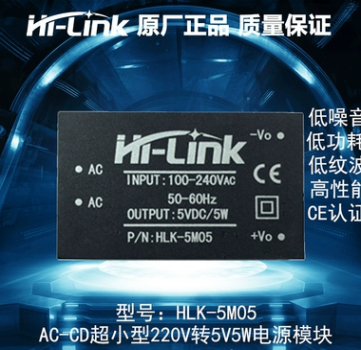 191LCD显示模块友善4.3寸电容LCD显示屏S430友善电子个3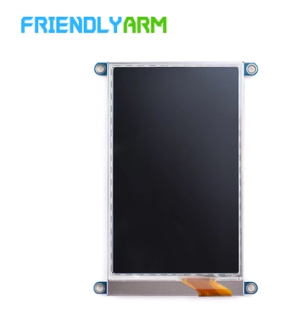 192开发板友善nanopi NEO4友善电子个2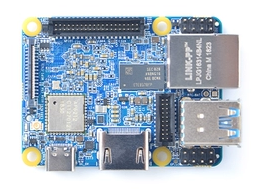 193集成电路OP37G SOP-8模拟器件公司片50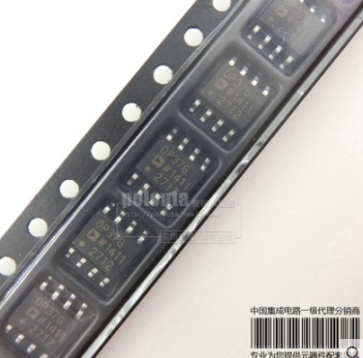 194集成电路OP37G SOP-9模拟器件公司片51195集成电路OP37G SOP-10模拟器件公司片52196集成电路OP37G SOP-11模拟器件公司片53197集成电路OP37G SOP-12模拟器件公司片54198集成电路OP37G SOP-13模拟器件公司片55199集成电路OP37G SOP-14模拟器件公司片56200集成电路TPS7A4701  QFN封装TI德州仪器片10201集成电路TPS7A3301  QFN封装TI德州仪器片10202集成电路ADS1263IPWR  TSSOP28封装TI德州仪器片15203集成电路STM32F411CEU6 QFPN48意法半导体片20204电路模块OPA847模块康威科技块2205放大器模块THS3201高速宽带运放模块康威科技块2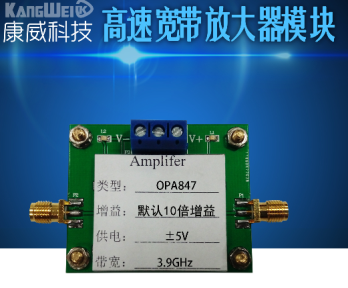 206放大器模块 AD623康威科技块2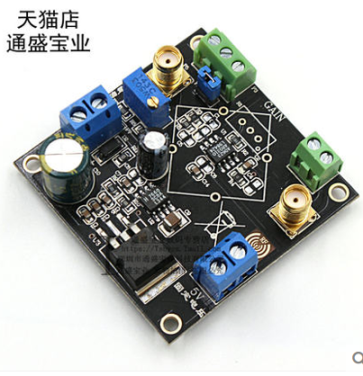 207Raspberry 3B+ 编程开发板 RS-3B+金利达 块1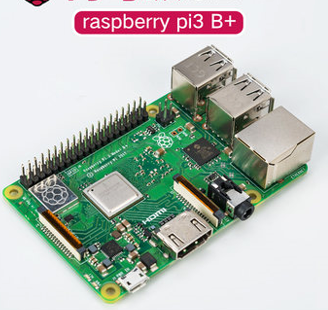 208键鼠套装USB接口罗技套5209电位器680千欧 单圈碳膜 2W星火个100210电位器680欧 2W 线绕 星火个100211保险管0.5安  5*20mm盒10212双叉线0.8米  红黑各半 中号铜叉根300213精密电子清洁剂CN-10全能者瓶2214电池7号南孚个120215电池5号南孚个110216电池9V超霸个270217甲电池1.5v个20218纽扣电池CR2032南孚个20219扫把KLM-S102快乐猫把34220海绵拖把对折式美丽雅个4221拖把棉纱 拧水式优利洁个63222洗洁精柠檬红茶去油 500g白猫瓶4223去圬粉300克/袋白猫袋15224洗手液滋润保湿洗手液 300g/瓶蓝月亮瓶2225抹布2GT2115恒源祥块195226强力挂钩粘胶李厚记个105227整理箱加厚大号沃之沃个22228卫生纸128g,12包/提维达提13229水桶L-1296 Φ28H26龙士达个8230光杠杆反射镜60mm 带框架浙江光学支10231电子秒表PC396天福支10232调温烙铁936A力宏科个1233绿发光灯组分光计用（带底座）浙江光学个10234尺读望远镜调焦手轮含齿轮望远镜用浙江光学套10235目镜盖分光计用浙江光学个3236目镜分光计用浙江光学个1237二维尺霍尔效应配套2018版成都世纪中科个10238玻璃擦GCQ-08-G/J宝家洁把7239精密多圈电位器线绕5kAPLS个15240精密多圈电位器线绕10kAPLS个80241精密多圈电位器线绕20kAPLS个15242标准电池BC9a  约1.0186v个10243光栅座分光计用浙江光学个40244高压汞灯光电效应用成都世纪中科个4245光电管光电效应用成都世纪中科个3246开关座9.6*3.6安装孔6.1cm（霍尔效应用）成都世纪中科个15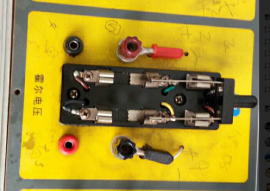 247尺读望远镜标尺座螺钉浙江光学个6248电水壶不锈钢发热管220V 1500W 不锈钢电热管芯知茗个4249尖嘴钳8寸 吉利柄开拓个2250老虎钳8英寸锴达个2251板手8寸(200mm)沾塑柄钛金防滑活动板手宝工个2252电线4.0mm   100米长武汉二厂卷1